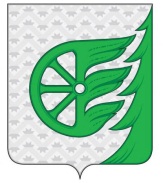 СОВЕТ ДЕПУТАТОВ ГОРОДСКОГО ОКРУГА ГОРОД ШАХУНЬЯНИЖЕГОРОДСКОЙ ОБЛАСТИРЕШЕНИЕОт 13 ноября 2020 года                                                                                                                   №47-1О внесении изменений в решение Совета депутатов городского округа город Шахунья Нижегородской области от 14 декабря 2012 года  № 10-10 «Об утверждении Положения о порядкеорганизации  и проведения  публичных слушаний в городском округегород Шахунья Нижегородской области»В соответствии со статьей 28 Федерального закона от 6 октября 2003 года № 131-ФЗ «Об общих принципах организации местного самоуправления в Российской Федерации»Совет депутатов решил:          1. Внести изменения в решение Совета депутатов городского округа город Шахунья Нижегородской области от 14 декабря 2012 года № 10-10«Об утверждении Положения о порядкеорганизации  и проведения  публичных слушаний в городском округе город Шахунья Нижегородской области», дополнив раздел 2 Положения о порядке организации и проведения публичных слушаний в городском округе город Шахунья Нижегородской области пунктом 2.14. следующего содержания:«2.14. Особенности проведения публичных слушаний при введении режима повышенной готовности или чрезвычайной ситуации.2.14.1. В случае, если при введении режима повышенной готовности или чрезвычайной ситуации устанавливаются меры по ограничению (запрету) проведения массовых мероприятий, собрания по обсуждению проекта (вопроса) публичных слушаний проводятся в заочной форме с применением опросных листов.Информация о причине, по которой собрание по обсуждению проекта (вопроса) публичных слушаний проводится в заочной форме, указывается в решении о назначении публичных слушаний и размещается на официальном сайте городского округа город Шахунья Нижегородской области с прилагаемой формой опросного листа.2.14.2. Заключение публичных слушаний готовится на основании опросных листов, а также указанных в них предложений и замечаний, поступивших от заинтересованных лиц до дня проведения публичных слушаний включительно».2. Настоящее решение подлежит опубликованию в газете «Знамя труда» и размещению на официальном сайте администрации городского округа город Шахунья Нижегородской области.Глава местного самоуправления городского округа город Шахунья Нижегородской области                                                                                                Р.В. Кошелев